TOREK, 17. 3.MATEMATIKANavodilo za delo:Včeraj smo ponavljali pravokotnik in kvadrat. Tukaj so REŠITVE delovnega zvezka.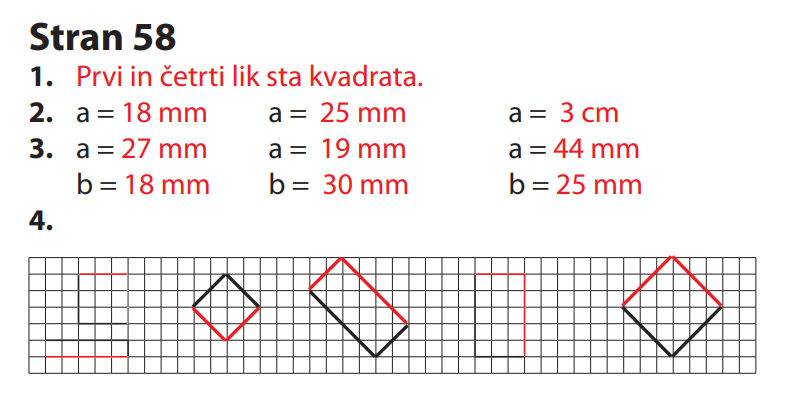 Nadaljujemo s snovjo, ki jo že poznamo. V zvezek zapiši z nalivnikom in barvami. Nariši s svinčnikom in barvicami. Pomagaj si s šablono.Naslov: SKLADNOST LIKOV					Datum: 17. 3.Lika sta skladna kadar sta enake oblike in velikosti ter se popolnoma prekrivata. Lahko sta različno obrnjena.								Skladna kvadrata							Neskladna kvadrataReši DZ 3. del, str. 59, 60/ nal. 1, 2, 3 in 4.NA MOJI MATEMATIKI sem ti pripravila nekaj domače naloge za UTRJEVANJE SNOVI. Nekateri ste se že opogumili in dodobro raziskali mojo matematiko. ČESTITAM!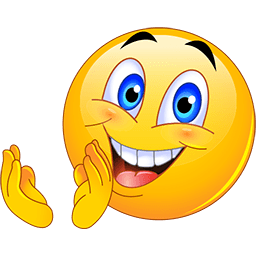 Ostali pa le pogumno, ni težko.Pojdi na portal https://moja-matematika.si/Poišči ikonco na desni strani  DN.Reši nekaj domačo nalog.UŽIVAJ!